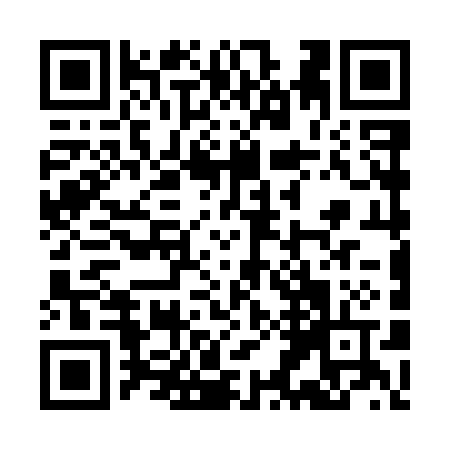 Prayer times for Croix Norbert, BelgiumWed 1 May 2024 - Fri 31 May 2024High Latitude Method: Angle Based RulePrayer Calculation Method: Muslim World LeagueAsar Calculation Method: ShafiPrayer times provided by https://www.salahtimes.comDateDayFajrSunriseDhuhrAsrMaghribIsha1Wed3:586:191:405:429:0311:142Thu3:556:171:405:439:0511:173Fri3:526:151:405:439:0611:194Sat3:486:131:405:449:0811:225Sun3:456:121:405:459:0911:256Mon3:426:101:405:459:1111:287Tue3:396:081:405:469:1211:318Wed3:356:071:405:469:1411:349Thu3:326:051:405:479:1511:3710Fri3:296:041:405:479:1711:4011Sat3:256:021:405:489:1811:4312Sun3:246:011:405:499:2011:4613Mon3:245:591:405:499:2111:4814Tue3:235:581:405:509:2211:4815Wed3:235:561:405:509:2411:4916Thu3:225:551:405:519:2511:5017Fri3:225:541:405:519:2711:5018Sat3:215:521:405:529:2811:5119Sun3:215:511:405:529:2911:5220Mon3:205:501:405:539:3111:5221Tue3:205:491:405:539:3211:5322Wed3:195:481:405:549:3311:5323Thu3:195:461:405:549:3511:5424Fri3:195:451:405:559:3611:5525Sat3:185:441:405:559:3711:5526Sun3:185:431:415:569:3811:5627Mon3:185:421:415:569:3911:5628Tue3:175:421:415:579:4111:5729Wed3:175:411:415:579:4211:5730Thu3:175:401:415:589:4311:5831Fri3:165:391:415:589:4411:58